附件1面试名单附件2地图及交通方式介绍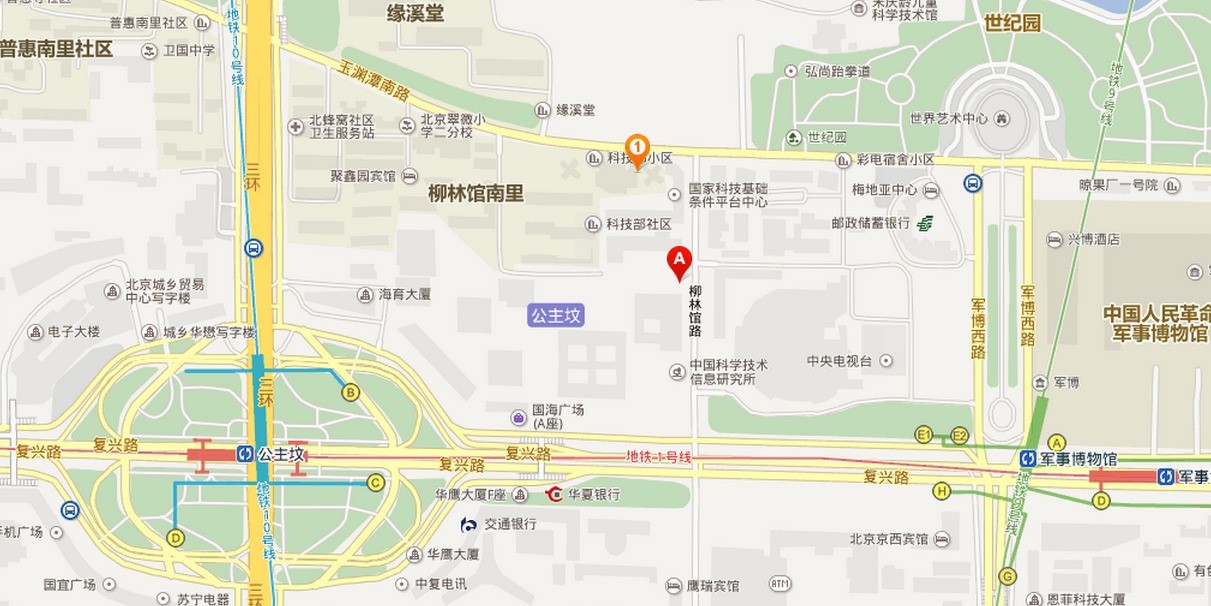 图中A处为科学技术部（北京市海淀区复兴路乙15号）。交通方式：地铁1号线、9号线可到军事博物馆站，地铁1号线、10号线可到公主坟站，公交32、78、85、414路到柳林馆站，其他公交线路可到公主坟北、公主坟东、公主坟南或八一湖站。报考职位最低面试分数考生姓名准考证号备注机关司局一级主任科员以下（英语驻外储备1）
  200110001001145.00朱悦106111064201304李倩（106111064103613）放弃面试；朱悦（106111064201304）递补。机关司局一级主任科员以下（英语驻外储备1）
  200110001001145.00范登科106131011301412李倩（106111064103613）放弃面试；朱悦（106111064201304）递补。机关司局一级主任科员以下（英语驻外储备1）
  200110001001145.00吴正权106135100300619李倩（106111064103613）放弃面试；朱悦（106111064201304）递补。机关司局一级主任科员以下（英语驻外储备1）
  200110001001145.00庄睿106142010405811李倩（106111064103613）放弃面试；朱悦（106111064201304）递补。机关司局一级主任科员以下（英语驻外储备1）
  200110001001145.00谢盼106144020202327李倩（106111064103613）放弃面试；朱悦（106111064201304）递补。机关司局一级主任科员以下（英语驻外储备2）
  200110002001142.00郝叶子106111025401403王敏（106132010400114）曹修（106137020201917）放弃面试；李梦（106111052202910）苑帅（106132010500123）递补。机关司局一级主任科员以下（英语驻外储备2）
  200110002001142.00李梦106111052202910王敏（106132010400114）曹修（106137020201917）放弃面试；李梦（106111052202910）苑帅（106132010500123）递补。机关司局一级主任科员以下（英语驻外储备2）
  200110002001142.00薛镇坤106111180600808王敏（106132010400114）曹修（106137020201917）放弃面试；李梦（106111052202910）苑帅（106132010500123）递补。机关司局一级主任科员以下（英语驻外储备2）
  200110002001142.00何城彬106112011503009王敏（106132010400114）曹修（106137020201917）放弃面试；李梦（106111052202910）苑帅（106132010500123）递补。机关司局一级主任科员以下（英语驻外储备2）
  200110002001142.00夏冬106132010203817王敏（106132010400114）曹修（106137020201917）放弃面试；李梦（106111052202910）苑帅（106132010500123）递补。机关司局一级主任科员以下（英语驻外储备2）
  200110002001142.00苑帅106132010500123王敏（106132010400114）曹修（106137020201917）放弃面试；李梦（106111052202910）苑帅（106132010500123）递补。机关司局一级主任科员以下（英语驻外储备2）
  200110002001142.00王俊萍106132010604224王敏（106132010400114）曹修（106137020201917）放弃面试；李梦（106111052202910）苑帅（106132010500123）递补。机关司局一级主任科员以下（英语驻外储备2）
  200110002001142.00季莞然106133020200813王敏（106132010400114）曹修（106137020201917）放弃面试；李梦（106111052202910）苑帅（106132010500123）递补。机关司局一级主任科员以下（英语驻外储备2）
  200110002001142.00周曼106142010105701王敏（106132010400114）曹修（106137020201917）放弃面试；李梦（106111052202910）苑帅（106132010500123）递补。机关司局一级主任科员以下（英语驻外储备2）
  200110002001142.00张文钊106144020400903王敏（106132010400114）曹修（106137020201917）放弃面试；李梦（106111052202910）苑帅（106132010500123）递补。重大专项司一级主任科员以下
  200110003001136.30肖飞106111063101420沈丹祎（106131010300202）放弃面试；郭雨帆（106136070405925）递补。重大专项司一级主任科员以下
  200110003001136.30佐嘉宝106122010101817沈丹祎（106131010300202）放弃面试；郭雨帆（106136070405925）递补。重大专项司一级主任科员以下
  200110003001136.30郭雨帆106136070405925沈丹祎（106131010300202）放弃面试；郭雨帆（106136070405925）递补。重大专项司一级主任科员以下
  200110003001136.30朱学文106137030100708沈丹祎（106131010300202）放弃面试；郭雨帆（106136070405925）递补。重大专项司一级主任科员以下
  200110003001136.30袁帅106137030300330沈丹祎（106131010300202）放弃面试；郭雨帆（106136070405925）递补。高新技术司一级主任科员以下
  200110004001140.90王冠雄106111064100729高新技术司一级主任科员以下
  200110004001140.90陈晓彤106131012600218高新技术司一级主任科员以下
  200110004001140.90刘成扬106144010410224高新技术司一级主任科员以下
  200110004001140.90邹云106144020201109高新技术司一级主任科员以下
  200110004001140.90李文平106145011301708成果转化与区域创新司一级主任科员以下
  200110005001139.80申博文106111061001130成果转化与区域创新司一级主任科员以下
  200110005001139.80郎宇106111068900620成果转化与区域创新司一级主任科员以下
  200110005001139.80刘瑞雪106132010604616成果转化与区域创新司一级主任科员以下
  200110005001139.80王静芳106141020101623成果转化与区域创新司一级主任科员以下
  200110005001139.80王乾106151000507410外国专家服务司交流处一级主任科员以下
  200110006001136.60张涵106111060500303陆婧怡（106132020103617）放弃面试；肖启迪（106132020104922）递补。外国专家服务司交流处一级主任科员以下
  200110006001136.60高中华106111068900216陆婧怡（106132020103617）放弃面试；肖启迪（106132020104922）递补。外国专家服务司交流处一级主任科员以下
  200110006001136.60贾红106111082302317陆婧怡（106132020103617）放弃面试；肖启迪（106132020104922）递补。外国专家服务司交流处一级主任科员以下
  200110006001136.60肖启迪106132020104922陆婧怡（106132020103617）放弃面试；肖启迪（106132020104922）递补。外国专家服务司交流处一级主任科员以下
  200110006001136.60薛璐璐106141010404427陆婧怡（106132020103617）放弃面试；肖启迪（106132020104922）递补。报考职位最低面试分数考生姓名准考证号备注引进国外智力管理司外国人才处一级主任科员以下
  200110007001132.00赵川106111020100309引进国外智力管理司外国人才处一级主任科员以下
  200110007001132.00王蓉106111060500312引进国外智力管理司外国人才处一级主任科员以下
  200110007001132.00高立菲106111064101728引进国外智力管理司外国人才处一级主任科员以下
  200110007001132.00方中106132020105411引进国外智力管理司外国人才处一级主任科员以下
  200110007001132.00鲁澄106142010405720国际合作司（港澳台办公室）一级主任科员以下
  200110008001126.80刘家铭106136070403009国际合作司（港澳台办公室）一级主任科员以下
  200110008001126.80周秀娜106137030300529国际合作司（港澳台办公室）一级主任科员以下
  200110008001126.80张凯106137080100418国际合作司（港澳台办公室）一级主任科员以下
  200110008001126.80李静106141010501123国际合作司（港澳台办公室）一级主任科员以下
  200110008001126.80朱杰106142010903510离退休干部局一级主任科员以下（英语驻外储备1）
  200110010001132.40王鑫英106111029701315离退休干部局一级主任科员以下（英语驻外储备1）
  200110010001132.40姜梅106111151601518离退休干部局一级主任科员以下（英语驻外储备1）
  200110010001132.40张天童106113011602007离退休干部局一级主任科员以下（英语驻外储备1）
  200110010001132.40刘品一106133020203219离退休干部局一级主任科员以下（英语驻外储备1）
  200110010001132.40王晓龙106142010104827离退休干部局一级主任科员以下（英语驻外储备1）
  200110010001132.40黄鸣书106144010409023国家科学技术奖励工作办公室一级主任科员以下1
  400110011001141.10张璐106111061000612国家科学技术奖励工作办公室一级主任科员以下1
  400110011001141.10李文萍106111064201303国家科学技术奖励工作办公室一级主任科员以下1
  400110011001141.10孙怡106111122100130国家科学技术奖励工作办公室一级主任科员以下1
  400110011001141.10翟硕106111151302417国家科学技术奖励工作办公室一级主任科员以下1
  400110011001141.10郭昕106131011301310国家科学技术奖励工作办公室一级主任科员以下2
  400110011002131.80张逸玮106111060401808国家科学技术奖励工作办公室一级主任科员以下2
  400110011002131.80王一安106111140500317国家科学技术奖励工作办公室一级主任科员以下2
  400110011002131.80郑露伸106121020200817国家科学技术奖励工作办公室一级主任科员以下2
  400110011002131.80崔倩106132020106524国家科学技术奖励工作办公室一级主任科员以下2
  400110011002131.80雷澜珺106133070102919中国国际人才交流中心一级主任科员以下
  400110012001137.30孟璐106111150101021中国国际人才交流中心一级主任科员以下
  400110012001137.30宋谦106112010701407中国国际人才交流中心一级主任科员以下
  400110012001137.30尹晓航106137060100124中国国际人才交流中心一级主任科员以下
  400110012001137.30何普红106142010204405中国国际人才交流中心一级主任科员以下
  400110012001137.30王佳雯106161010206306